УтверждаюДиректор МБОУ «Стрел	СОШ»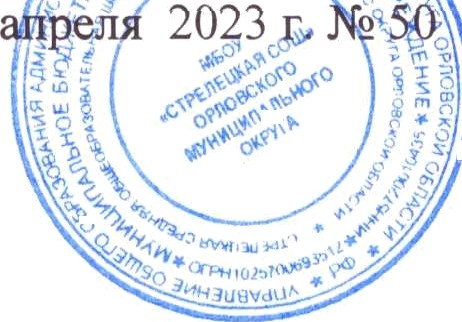 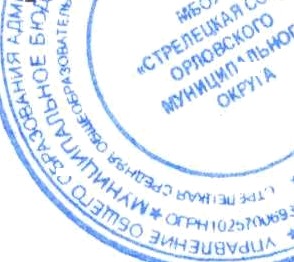 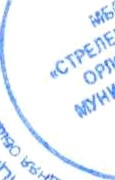 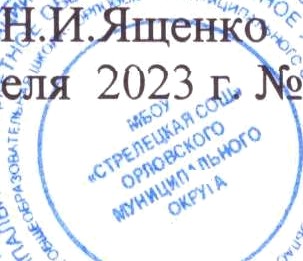 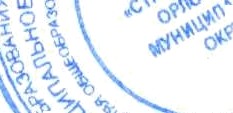 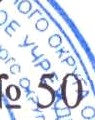 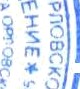 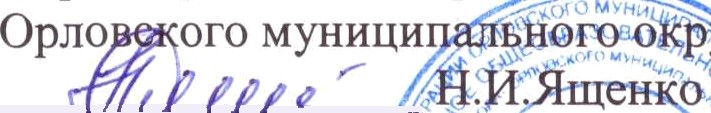 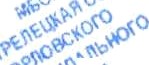 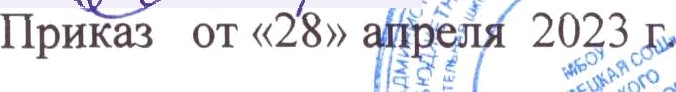 "*•/.-.xi.„,.'	* '"Мониторинг	"‘ "	“качества дошкольного образованияМБОУ «Стрелецкая СОШ» филиал № 2 по дошкольному образованию Орловского муниципального округа Орловской области№Наименование показателяКритерии оценкиКритерии оценкиСсылки на подтверж-дение показателяСсылки на подтверж-дение показателя123344Показатель 1. Качество образовательных ориентировПоказатель 1. Качество образовательных ориентировПоказатель 1. Качество образовательных ориентировПоказатель 1. Качество образовательных ориентировПоказатель 1. Качество образовательных ориентировПоказатель 1. Качество образовательных ориентиров1.1.В образовательной программе дошкольного образования образовательной организации (далее – ОО) определены ориентиры образовательной деятельностидададаhttp://streletskii-sosh.obr57.ru/1.2.Предусмотрено изучение динамики развития воспитанников (наличие педагогической, психологической диагностики)дададаhttp://streletskii-sosh.obr57.ru/Показатель 2. Качество образовательных программ 
дошкольного образования в ООПоказатель 2. Качество образовательных программ 
дошкольного образования в ООПоказатель 2. Качество образовательных программ 
дошкольного образования в ООПоказатель 2. Качество образовательных программ 
дошкольного образования в ООПоказатель 2. Качество образовательных программ 
дошкольного образования в ООПоказатель 2. Качество образовательных программ 
дошкольного образования в ОО2.1.Наличие образовательной программы дошкольного образованиядададаhttp://streletskii-sosh.obr57.ru/2.2.Соответствие образовательной программы дошкольного образования требованиям ФГОС ДО (требования 
к структуре, содержанию)дададаhttp://streletskii-sosh.obr57.ru/2.3.Наличие рабочей программы воспитания дададаhttp://streletskii-sosh.obr57.ru/filial-2-1638519598/2.4.В ОО реализуются дополнительные общеразвивающие программынетнетнетПоказатель 3. Качество содержания образовательной деятельности в ООПоказатель 3. Качество содержания образовательной деятельности в ООПоказатель 3. Качество содержания образовательной деятельности в ООПоказатель 3. Качество содержания образовательной деятельности в ООПоказатель 3. Качество содержания образовательной деятельности в ООПоказатель 3. Качество содержания образовательной деятельности в ОО3.1.Содержание образовательной программы дошкольного образования  обеспечивает развитие личности в соответствии с возрастными 
и индивидуальными особенностями детей по образовательным областям:Содержание образовательной программы дошкольного образования  обеспечивает развитие личности в соответствии с возрастными 
и индивидуальными особенностями детей по образовательным областям:Содержание образовательной программы дошкольного образования  обеспечивает развитие личности в соответствии с возрастными 
и индивидуальными особенностями детей по образовательным областям:Содержание образовательной программы дошкольного образования  обеспечивает развитие личности в соответствии с возрастными 
и индивидуальными особенностями детей по образовательным областям:Содержание образовательной программы дошкольного образования  обеспечивает развитие личности в соответствии с возрастными 
и индивидуальными особенностями детей по образовательным областям:3.1.- социально-коммуникативное развитие;дададаhttp://streletskii-sosh.obr57.ru/3.1.- познавательное развитие;дададаhttp://streletskii-sosh.obr57.ru/3.1.- речевое развитие;дададаhttp://streletskii-sosh.obr57.ru/3.1.- художественно-эстетическое развитие;дададаhttp://streletskii-sosh.obr57.ru/3.1.- физическое развитиедададаhttp://streletskii-sosh.obr57.ru/Показатель 4. Качество образовательного процесса в ООПоказатель 4. Качество образовательного процесса в ООПоказатель 4. Качество образовательного процесса в ООПоказатель 4. Качество образовательного процесса в ООПоказатель 4. Качество образовательного процесса в ООПоказатель 4. Качество образовательного процесса в ОО4.1.Предусмотрена поддержка организации различных видов детской деятельности 
в соответствии с возрастными 
и индивидуальными особенностямидададаhttp://streletskii-sosh.obr57.ru/http://streletskii-sosh.obr57.ru/galereja_f2/4.2.Предусмотрен режим и распорядок дня, чередующий активность детейдададаhttp://streletskii-sosh.obr57.ru/media/ckeditor/streletskii-sosh-adm/2022/12/19/rezhim-dnja-F-2.pdf4.3.Предусмотрено использование информационных технологийдададаhttp://streletskii-sosh.obr57.ru/galereja_f2/Показатель 5. Качество образовательных условий в ООПоказатель 5. Качество образовательных условий в ООПоказатель 5. Качество образовательных условий в ООПоказатель 5. Качество образовательных условий в ООПоказатель 5. Качество образовательных условий в ООПоказатель 5. Качество образовательных условий в ОО5.1.Кадровые условияОбщее количество педагогических работников 
по штатному расписанию5Общее количество педагогических работников 
по штатному расписанию5Общее количество педагогических работников 
по штатному расписанию5http://streletskii-sosh.obr57.ru/5.1.1.Обеспеченность ОО педагогическими кадрамиКол-во чел./ % от общего количества педагогических работников в соответствии 
со штатным расписанием2/40%Кол-во чел./ % от общего количества педагогических работников в соответствии 
со штатным расписанием2/40%Кол-во чел./ % от общего количества педагогических работников в соответствии 
со штатным расписанием2/40%http://streletskii-sosh.obr57.ru/5.1.2.Наличие у педагогических работников высшего образования (по профилю деятельности)кол-во чел./ % от общего количества педагогических работников1/20%кол-во чел./ % от общего количества педагогических работников1/20%кол-во чел./ % от общего количества педагогических работников1/20%http://streletskii-sosh.obr57.ru/samoobsledovanie/5.1.3.Наличие у педагогических работников среднего профессионального  образования (по профилю деятельности)кол-во чел./ % от общего количества педагогических работников1/20%кол-во чел./ % от общего количества педагогических работников1/20%кол-во чел./ % от общего количества педагогических работников1/20%http://streletskii-sosh.obr57.ru/samoobsledovanie/5.1.4.Наличие у педагогов высшей квалификационной категориикол-во чел./ % от общего количества педагогических работников2/40%кол-во чел./ % от общего количества педагогических работников2/40%кол-во чел./ % от общего количества педагогических работников2/40%http://streletskii-sosh.obr57.ru/samoobsledovanie/5.1.5.Наличие у педагогов первой квалификационной категориикол-во чел./ % от общего количества педагогических работников0кол-во чел./ % от общего количества педагогических работников0кол-во чел./ % от общего количества педагогических работников0http://streletskii-sosh.obr57.ru/samoobsledovanie/5.1.6.Количество педагогов, прошедших курсы повышения квалификациикол-во чел./ % от общего количества педагогических работников2/40%кол-во чел./ % от общего количества педагогических работников2/40%кол-во чел./ % от общего количества педагогических работников2/40%http://streletskii-sosh.obr57.ru/samoobsledovanie/5.1.7.Наличие в ОО графика повышения квалификации педагоговдададаhttp://streletskii-sosh.obr57.ru/5.2.Развивающая предметно-пространственная средаРазвивающая предметно-пространственная средаРазвивающая предметно-пространственная средаРазвивающая предметно-пространственная средаРазвивающая предметно-пространственная среда5.2.1.Соответствие развивающей предметно-пространственной среды требованиям ФГОС дошкольного образования (содержательная насыщенность, трансформируемость, полифункциональность пространства, вариативность, доступность, безопасность) даhttp://streletskii-sosh.obr57.ru/filial-2-1638519598/http://streletskii-sosh.obr57.ru/filial-2-1638519598/http://streletskii-sosh.obr57.ru/filial-2-1638519598/5.3.Психолого-педагогические условияПсихолого-педагогические условияПсихолого-педагогические условияПсихолого-педагогические условияПсихолого-педагогические условия5.3.1.Уважение взрослых к человеческому достоинству детей, формирование 
и поддержка их положительной самооценкидаhttp://streletskii-sosh.obr57.ru/galereja_f2/http://streletskii-sosh.obr57.ru/pamjatki_f2/http://streletskii-sosh.obr57.ru/metodiczeskaja-pomoscz-1682674763/http://streletskii-sosh.obr57.ru/galereja_f2/http://streletskii-sosh.obr57.ru/pamjatki_f2/http://streletskii-sosh.obr57.ru/metodiczeskaja-pomoscz-1682674763/http://streletskii-sosh.obr57.ru/galereja_f2/http://streletskii-sosh.obr57.ru/pamjatki_f2/http://streletskii-sosh.obr57.ru/metodiczeskaja-pomoscz-1682674763/5.3.2.Поддержка взрослыми доброжелательного отношения детей друг с другом в разных видах деятельностидаhttp://streletskii-sosh.obr57.ru/galereja_f2/http://streletskii-sosh.obr57.ru/pamjatki_f2/http://streletskii-sosh.obr57.ru/metodiczeskaja-pomoscz-1682674763/http://streletskii-sosh.obr57.ru/galereja_f2/http://streletskii-sosh.obr57.ru/pamjatki_f2/http://streletskii-sosh.obr57.ru/metodiczeskaja-pomoscz-1682674763/http://streletskii-sosh.obr57.ru/galereja_f2/http://streletskii-sosh.obr57.ru/pamjatki_f2/http://streletskii-sosh.obr57.ru/metodiczeskaja-pomoscz-1682674763/5.3.3.Поддержка инициативы 
и самостоятельности детей 
в специфических для них видах деятельностидаhttp://streletskii-sosh.obr57.ru/galereja_f2/http://streletskii-sosh.obr57.ru/pamjatki_f2/http://streletskii-sosh.obr57.ru/metodiczeskaja-pomoscz-1682674763/http://streletskii-sosh.obr57.ru/galereja_f2/http://streletskii-sosh.obr57.ru/pamjatki_f2/http://streletskii-sosh.obr57.ru/metodiczeskaja-pomoscz-1682674763/http://streletskii-sosh.obr57.ru/galereja_f2/http://streletskii-sosh.obr57.ru/pamjatki_f2/http://streletskii-sosh.obr57.ru/metodiczeskaja-pomoscz-1682674763/5.3.4.Защита детей от всех форм физического 
и психического насилиядаhttp://streletskii-sosh.obr57.ru/galereja_f2/http://streletskii-sosh.obr57.ru/pamjatki_f2/http://streletskii-sosh.obr57.ru/metodiczeskaja-pomoscz-1682674763/http://streletskii-sosh.obr57.ru/galereja_f2/http://streletskii-sosh.obr57.ru/pamjatki_f2/http://streletskii-sosh.obr57.ru/metodiczeskaja-pomoscz-1682674763/http://streletskii-sosh.obr57.ru/galereja_f2/http://streletskii-sosh.obr57.ru/pamjatki_f2/http://streletskii-sosh.obr57.ru/metodiczeskaja-pomoscz-1682674763/Показатель 6. Качество условий получения дошкольного образования лицами с ограниченными возможностями здоровья и инвалидамиПоказатель 6. Качество условий получения дошкольного образования лицами с ограниченными возможностями здоровья и инвалидамиПоказатель 6. Качество условий получения дошкольного образования лицами с ограниченными возможностями здоровья и инвалидамиПоказатель 6. Качество условий получения дошкольного образования лицами с ограниченными возможностями здоровья и инвалидамиПоказатель 6. Качество условий получения дошкольного образования лицами с ограниченными возможностями здоровья и инвалидамиПоказатель 6. Качество условий получения дошкольного образования лицами с ограниченными возможностями здоровья и инвалидами6.1.Наличие адаптированных образовательных программ дошкольного образованиянет6.2.Соответствие адаптированных образовательных программ дошкольного образования требованиям ФГОС ДО (требования к структуре, содержанию)нет6.3.Соответствие материально-технической базы ОО адаптированным образовательным программам дошкольного образованиянет6.4.Наличие в штатном расписании специалистов для реализации адаптированных образовательных программ дошкольного образованиянетПоказатель 7. Качество взаимодействия с родителями (законными представителями) воспитанниковПоказатель 7. Качество взаимодействия с родителями (законными представителями) воспитанниковПоказатель 7. Качество взаимодействия с родителями (законными представителями) воспитанниковПоказатель 7. Качество взаимодействия с родителями (законными представителями) воспитанниковПоказатель 7. Качество взаимодействия с родителями (законными представителями) воспитанниковПоказатель 7. Качество взаимодействия с родителями (законными представителями) воспитанников7.1.Наличие нормативных правовых документов, регламентирующих взаимодействие ОО с родителями (законными представителями) воспитанниковдаhttp://streletskii-sosh.obr57.ru/media/ckeditor/streletskii-sosh-adm/2021/11/19/Dogovor-s-roditeljami-filial--2.pdfhttp://streletskii-sosh.obr57.ru/media/ckeditor/streletskii-sosh-adm/2021/11/19/Dogovor-s-roditeljami-filial--2.pdfhttp://streletskii-sosh.obr57.ru/media/ckeditor/streletskii-sosh-adm/2021/11/19/Dogovor-s-roditeljami-filial--2.pdf7.2.Наличие на официальном сайте ОО раздела по взаимодействию ОО 
с родителями (законными представителями) воспитанниковдаhttp://streletskii-sosh.obr57.ru/feedback/http://streletskii-sosh.obr57.ru/feedback/http://streletskii-sosh.obr57.ru/feedback/7.3.Участие семей воспитанников 
в мероприятиях ООдаhttp://streletskii-sosh.obr57.ru/galereja_f2/http://streletskii-sosh.obr57.ru/galereja_f2/http://streletskii-sosh.obr57.ru/galereja_f2/7.4.Оказание консультативной помощи родителям (законным представителям) воспитанниковдаhttp://streletskii-sosh.obr57.ru/galereja_f2/http://streletskii-sosh.obr57.ru/pamjatki_f2/http://streletskii-sosh.obr57.ru/metodiczeskaja-pomoscz-1682674763/http://streletskii-sosh.obr57.ru/galereja_f2/http://streletskii-sosh.obr57.ru/pamjatki_f2/http://streletskii-sosh.obr57.ru/metodiczeskaja-pomoscz-1682674763/http://streletskii-sosh.obr57.ru/galereja_f2/http://streletskii-sosh.obr57.ru/pamjatki_f2/http://streletskii-sosh.obr57.ru/metodiczeskaja-pomoscz-1682674763/Показатель 8. Качество управления в ООПоказатель 8. Качество управления в ООПоказатель 8. Качество управления в ООПоказатель 8. Качество управления в ООПоказатель 8. Качество управления в ООПоказатель 8. Качество управления в ОО8.1.В ОО функционирует внутренняя система оценки качества образования даhttp://streletskii-sosh.obr57.ru/samoobsledovanie/http://streletskii-sosh.obr57.ru/samoobsledovanie/http://streletskii-sosh.obr57.ru/samoobsledovanie/8.2.Наличие программы развития даhttp://streletskii-sosh.obr57.ru/media/ckeditor/streletskii-sosh-adm/2021/10/14/PROGRAMMA-RAZVITIYA.pdfhttp://streletskii-sosh.obr57.ru/media/ckeditor/streletskii-sosh-adm/2021/10/14/PROGRAMMA-RAZVITIYA.pdfhttp://streletskii-sosh.obr57.ru/media/ckeditor/streletskii-sosh-adm/2021/10/14/PROGRAMMA-RAZVITIYA.pdfПоказатель 9. Качество услуг по присмотру и уходу, условий для сохранению здоровья и безопасностиПоказатель 9. Качество услуг по присмотру и уходу, условий для сохранению здоровья и безопасностиПоказатель 9. Качество услуг по присмотру и уходу, условий для сохранению здоровья и безопасностиПоказатель 9. Качество услуг по присмотру и уходу, условий для сохранению здоровья и безопасностиПоказатель 9. Качество услуг по присмотру и уходу, условий для сохранению здоровья и безопасностиПоказатель 9. Качество услуг по присмотру и уходу, условий для сохранению здоровья и безопасности9.1.Обеспечение услуг по присмотру и уходу за детьмидаhttp://streletskii-sosh.obr57.ru/http://streletskii-sosh.obr57.ru/http://streletskii-sosh.obr57.ru/9.2.Наличие мероприятий по сохранению 
и укреплению здоровья воспитанниковдаhttp://streletskii-sosh.obr57.ru/media/ckeditor/streletskii-sosh-adm/2021/04/02/filial_2.pdfhttp://streletskii-sosh.obr57.ru/media/ckeditor/streletskii-sosh-adm/2021/04/02/filial_2.pdfhttp://streletskii-sosh.obr57.ru/media/ckeditor/streletskii-sosh-adm/2021/04/02/filial_2.pdf9.3.Обеспечение комплексной безопасности в ООдаhttp://streletskii-sosh.obr57.ru/media/ckeditor/streletskii-sosh-adm/2021/11/19/Pasport-bezopasnosti-Filial-2_compressed.pdfhttp://streletskii-sosh.obr57.ru/media/ckeditor/streletskii-sosh-adm/2021/11/19/Pasport-bezopasnosti-Filial-2_compressed.pdfhttp://streletskii-sosh.obr57.ru/media/ckeditor/streletskii-sosh-adm/2021/11/19/Pasport-bezopasnosti-Filial-2_compressed.pdf